Lesson TopicPeriodic TableState StandardsHS-PS1-1 Relation to USS KiddThe USS Kidd is a Destroyer Lesson GoalStudents will become familiar with the periodic tableObjectivesStudents will become familiar with the periodic tableMaterials needed for lessonCopy of periodic tableHighlightersLessonGive each student two copies of the periodic table and two highlightersHave the students mark 5 elements in a row as an aircraft carrier, 4 elements as a battleship, 3 as a destroyer, and 2 as a submarine.Have the students fold the paperPut the students in pairs, have them place the folded sheep of paper back to back forming a battleship playing field.Have the students call out different elements playing the game battleship. AssessmentsObserve the games and the speed in which the students can locate the elements. 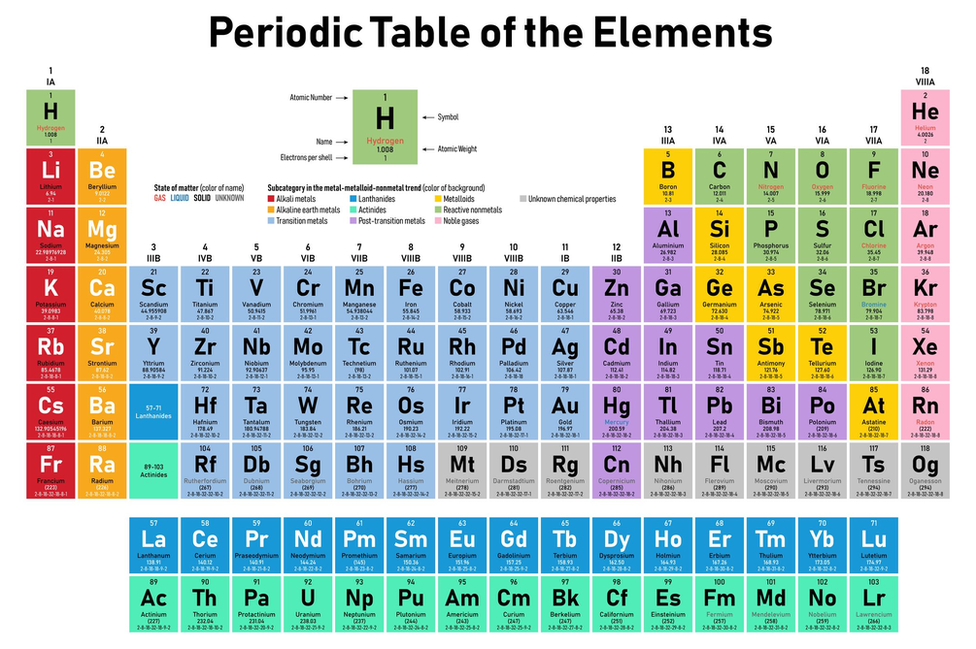 